For immediate releaseContact: 	Joe Stasiek, Sales Manager 			NEWS RELEASE1-630-963-7070 x116jstasiek@ccontrols.comContemporary Controls Welcomes New Product Marketing ManagerDowners Grove, Illinois (March 2013) – Contemporary Controls is proud to announce and welcome Kirk Clousson as the Company’s Product Marketing Manager.  Kirk will be responsible for providing marketing leadership with developing and implementing Contemporary Controls’ product plan and associated worldwide marketing strategy, in addition to identifying market opportunities and creating revenue generating product programs. He will also contribute in product planning and provide direction on product needs, collaborate with Contemporary Controls distributors on marketing programs and lead end user product communications initiatives. Kirk brings to the Contemporary Controls team over 15 years of marketing experience. He recently was the Marketing Manager for The Trane Company for over 11 years. In that role, Kirk was instrumental with developing new markets, and product marketing programs that drove revenue growth. At Trane, Kirk developed the product education program that saw instrumental growth over the years.  Kirk worked with Business Unit Leaders, leading product and solutions marketing strategies for the Parts, Commercial New Equipment, Building Services and Building Automation Systems businesses. He also provided strategic marketing leadership for product and sales engineers, managed end users relations and developed the customer survey program. Kirk was a member of several leadership teams including the Core Leadership and National Marketing Leadership teams.His product marketing and Building Automation Systems experience that he brings to Contemporary Controls is beneficial. A primary market initiative for Contemporary Controls is the BAS market segment. Contemporary Controls provides a solid product offering for the Building Automation Systems market place with their Building on BACnet product portfolio and the BASautomation family of remote I/O, gateway and controller products allowing for convenient expansion of BACnet systems in the field.“We are pleased to have Kirk on board with his marketing experience and extensive knowledge with Building Automation Systems and the HVAC industry as a whole,” states George Thomas, President Contemporary Controls.  “In addition to directing our marketing communications efforts he will be investigating market opportunities and developing programs that will lead to revenue growth.”Kirk graduated from Columbia College with a B.A. in Marketing Management and Communications. His family resides in St. Charles, IL.  About Contemporary ControlsContemporary Controls is your ideal partner for applying network technology to your building automation project. With over 35 years of networking experience, locations around the world, and a reputation for technical support, Contemporary Controls has the expertise required to make your building automation projects successful. For more information, visit www.ccontrols.com, call 630-963-7070 or email info@ccontrols.com.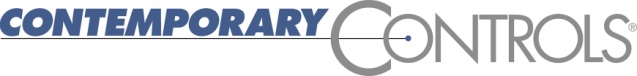 2431 Curtiss StreetDowners Grove, Illinois 60515